	Information från Myrstugubergets Friskola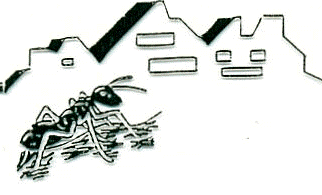 			     6 november 2020Till alla vårdnadshavareMed anledning av den ökade smittspridningen av covid – 19 så är det viktigt att vi alla hjälps åt att följa rekommendationer som vi får från Folkhälsomyndigheten.Vi har samma regler på vår skola som Huddinge kommun.Tillsammans ser vi till att vara noga med att följa de riktlinjer som Folkhälsomyndigheten rekommenderar-Följande gäller på vår skola:Har ditt barn symptom som snuva, hosta, andningssvårigheter, feber, nästäppa, halsont, huvudvärk, illamående, värk i muskler och leder eller känner sig lite sjuk ska ditt barn vara hemma från skolan. Ni meddelar sjukfrånvaron till skolan som vanligt. Folkhälsomyndighetens rekommendationer av testning i grundskolaFolkhälsomyndigheten rekommenderar att elever i grundskola testas om de har symtom som kan tyda på covid-19 för att på så vis snabbare kunna återgå till skolan om de har ett negativt provsvar och deras allmäntillstånd i övrigt tillåter det. Personalen på skolan testar sig om de har symtom för att säkerställa om det är covid – 19 eller inte. Det här gäller för elever på Myrstugubergets Friskola Vid negativt provsvar Elev som testats och fått ett negativt provsvar (det vill säga ej pågående infektion), kan återgå till skolan när hens allmäntillstånd tillåter, det vill säga när hen känner sig frisk och pigg och inte har någon feber. Vid positivt provsvarElev som testats och fått ett positivt provsvar (det vill säga hen har en pågående infektion) ska vara hemma i minst 7 dagar efter att de insjuknat, och kan återgå till skolan när de varit helt symtomfria i minst två dygn. Om inget prov tagits Elev som inte testats och som uppvisar symtom ska stanna hemma tills de varit helt symtomfria i två dygn. Förhållningsregler för hushållskontakter till smittad personElever i grundskolan får fortsätta gå till skolan som vanligt även om de bor med någon som har covid – 19. Förutsättningen är att de själva är friska. Region Stockholms riktlinjer för barn som bor med covid – 19 smittad personUndvik aktiviteter utanför skolanVårdnadshavare ansvarar för att barn i det egna hushållet följer särskilda hygienrutiner och är noggranna med den egna handhygienen (tvätta händerna) samt hostar och nyser i armvecket eller i näsduk och inte mot andra människor.Vid kontakt med sjukvården ansvarar vårdnadshavare för att informera om barnet har kontakt med en person med covid-19.Elever får resa med allmänna kommunikationsmedel för att ta sig till och från skolan.Om det inte finns någon annan möjlighet får symtomfri familjemedlem resa med allmänna kommunikationsmedel för att lämna barn i skolan. Städning i skolans lokalerVi fortsätter med samma upplägg kring städning som tidigare, dvs extra städ av bord, stolar, lister, handtag mm. Vi städar även toaletterna flera gånger under dagen.Hygien och avståndVi fortsätter även med att tvätta händerna flera gånger under dagen, vi serverar mat och påminner om att vi ska hålla avstånd till varandra. All information som ni fått tidigare kring vad vi gör på skolan fortsätter vi med tills vi får några andra riktlinjer. Om det är något som du undrar över kring hur vi arbetar med rekommendationerna kring Covid – 19 så hör av dig till rektor Kicki Ståhl tel: 0703-17 71 64 eller bitr rektor Anna Tallkvist tel: 070- 54 77 330.MvhStyrelsenFör mer information:www.1177.sewww.folkhalsomyndigheten.sewww.huddinge.se/coronavirusetregion stockholm